2018 一级建造师《市政实务》新旧教材变化对比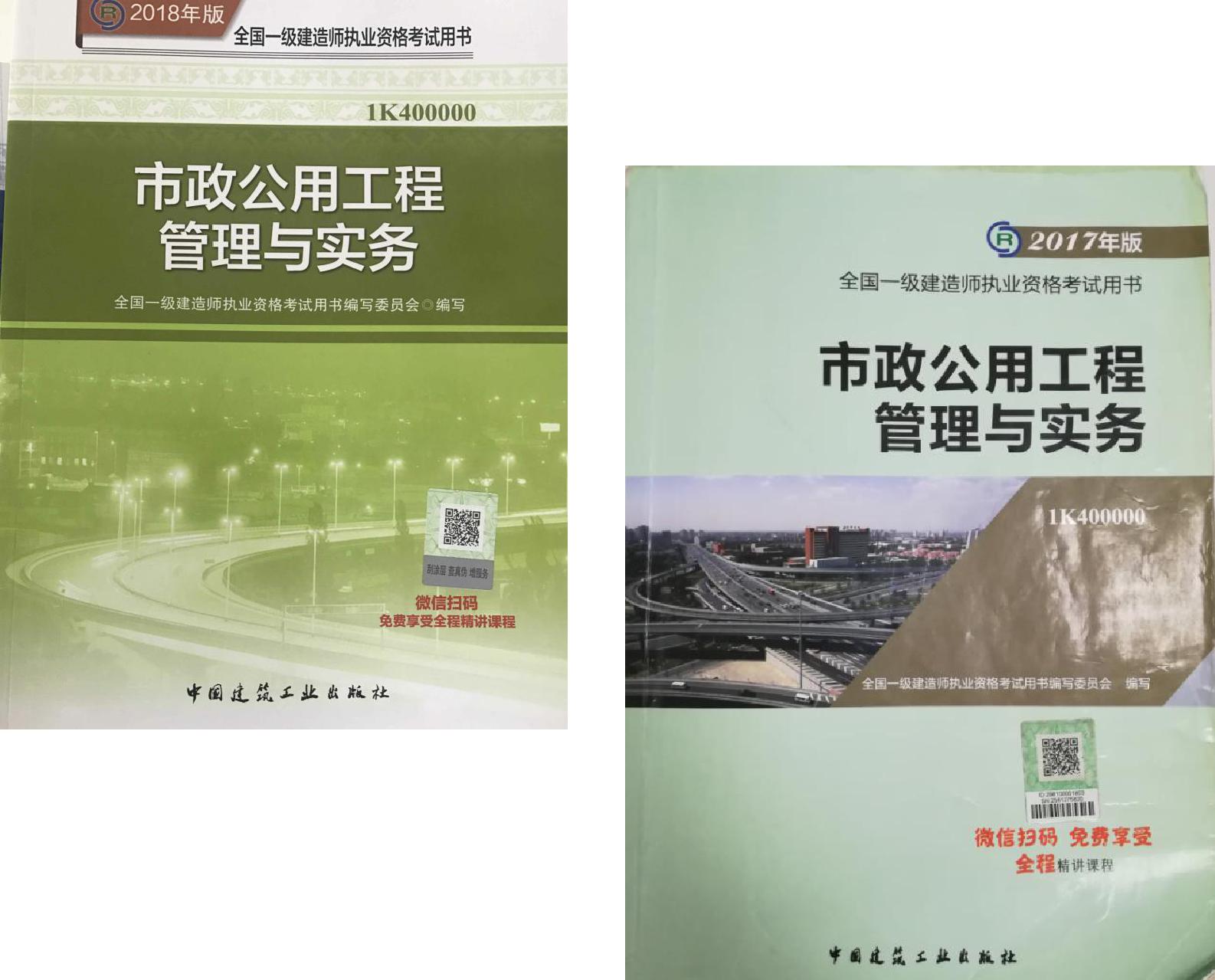 第（6）条章节页码2018 年页码2017 年1K411010P2改为：三、（一）（1）（2）P2三、（一）（1）（2）城镇道路工程结构与材料P2（3）内容修改了P2三、（一）（1）（2）城镇道路工程结构与材料（3）内容修改了1K411014P9位置改变P8图 1K411014沥青混合料组成与材料P9位置改变P8图 1K411014沥青混合料组成与材料1K411015P11新增：一、（一）第（3）P11一、（一）沥青路面材料的再生应用P11条P11一、（一）1K411000沥青路面材料的再生应用条1K4110001K4110001K411031（三）石灰工业废渣城镇道路1K411031（三）石灰工业废渣城镇道路1K411031P24新增：（三）第（5）条P24城镇道路P24新增：（三）第（5）条P24不同无机结合料稳定基层特性P24新增：（三）第（5）条P24稳定土基层工程不同无机结合料稳定基层特性稳定土基层工程1K411032删除：三、（三）压实与三、（三）压实与养P26删除：三、（三）压实与P26三、（三）压实与养城镇道路基层施工技术P26养护第（3）条P26护城镇道路基层施工技术养护第（3）条护1K411045P41新增P41路面改造施工技术P41新增P41路面改造施工技术（三）相关常用术语删除：（7）容许建筑高度（三）相关常用术语1K412011删除：（7）容许建筑高度城市桥梁结构组成与类型P42新增：（3）总跨径（5）P42（7）容许建筑高度城市桥梁结构组成与类型新增：（3）总跨径（5）桥梁全长1K4120001K412017新增：城市桥梁桥梁支座、伸缩装置安装技术P61一、桥梁支座安装技术无工程（增加）二、伸缩装置安装技术（增加）二、伸缩装置安装技术1K412018新增：1K412018P64一、桥梁维护施工技术桥梁维护与改造施工技术P64一、桥梁维护施工技术桥梁维护与改造施工技术二、桥梁改造施工技术二、桥梁改造施工技术1K412030P75新增P69城市桥梁上部结构施工新增P69城市桥梁上部结构施工lK413011P97新增：P88地铁车站结构与施工方法P97（三）出入口设置P88地铁车站结构与施工方法（三）出入口设置P97-99新增：P89P97-99明挖法施工内容P89明挖法施工内容P103-新增：近两页内容关于盖挖P105法施工车站结构内容章节页码2018 年页码2017 年1K413031P1391. 刀盘的三大功能（配图）1K413031P1392. 土压平衡盾构、泥水加压盾构机选型要点3-6 页2. 土压平衡盾构、泥水加压盾构机选型要点3-6 页盾构盾构1K413033148洞口加固技术（加深），工盾构施工阶段划分及始发与接收148洞口加固技术（加深），工1K412000盾构施工阶段划分及始发与接收3-4 页作井加固方法（配图）1K412000施工技术3-4 页作井加固方法（配图）城镇轨道工城镇轨道工施工技术城镇轨道工城镇轨道工城镇轨道工城镇轨道工一、土压平衡盾构掘进程152一、土压平衡盾构掘进开挖控制（排土量控制程1K413034152二、泥水加压盾构掘进开挖控制（排土量控制1K41303417--12二、泥水加压盾构掘进135计算）删除盾构掘进技术17--12四、壁后注浆（同步注浆加135计算）删除盾构掘进技术页四、壁后注浆（同步注浆加注浆量计算删除页深）注浆量计算删除深）1K41304013--17喷锚暗挖法施工页二、构筑物与施工方法（一）lK414011P182全现浇混凝土施工（1）P161lK414011增加 1）2）3）厂站工程结构与施工方法增加 1）2）3）厂站工程结构与施工方法厂站工程结构与施工方法P189（六）联合试运行（4）增加P168P189（六）联合试运行（4）增加P168P1891）2）3）P1681）2）3）二施工技术要求、lK414000P190（一）模板支架施工P169lK414000（3）增加 1）2）3）城市给水排城市给水排（3）增加 1）2）3）城市给水排城市给水排城市给水排城市给水排lK414021（三）钢筋施工水工程lK414021P191（三）钢筋施工P170水工程现浇(预应力)混凝土水池施工技P191（4）增加内容P170（4）增加内容术术（五）混凝土施工（2）（3）（五）混凝土施工（2）（3）P192增加内容P171P192（六）模板及支架拆除增加P171（六）模板及支架拆除增加（3）（4）lK414022P172-三、绕丝预应力施工至装配式预应力混凝土水池施工技P172-三、绕丝预应力施工至装配式预应力混凝土水池施工技P175案例删除术P175案例删除术lK415000lK41S012城市管道工城市管道工lK41S012城市管道工城市管道工开槽管道施工技术P203增加(三)管道防腐开槽管道施工技术P203增加(三)管道防腐程开槽管道施工技术程章节页码2018 年页码2017 年P216表格下增加（4）注意事项P196表格后内容删除删除增加二、供热管道施工准备供热管道施工与安装P217增加二、供热管道施工准备P197要求P217要求P197要求要求删除删除增加三、供热管道土建工程P199补偿器的安装删除P218施工要求P199阀门安装删除lK415000lK415021P218施工要求P200阀门安装删除城市管道工lK415021四、供热管道安装施工要求P200四、管道回填删除城市管道工供热营造的分类及施工基本要求四、供热管道安装施工要求四、管道回填删除程供热营造的分类及施工基本要求程供热营造的分类及施工基本要求P224-增加补偿器以及阀门安装作程P224-增加补偿器以及阀门安装作P224-增加补偿器以及阀门安装作P225用的P227供热站安装设施及安装要点P227增加增加P229供热管道功能性试验内容增P209P229加P209加lK415032P236增加 四、燃气管道非开挖铺燃气管道施工与安装要求P236设施工要点燃气管道施工与安装要求设施工要点设施工要点一、综合管廊定义与断面布1K415041P244-置无综合管廊工程结构类型和特点P246二、综合管廊结构类型无综合管廊工程结构类型和特点P246二、综合管廊结构类型三、综合管廊特点K415042P246新增无1K4150000综合管廊工程施工方法选择P246新增无1K4150000综合管廊工程施工方法选择城市管道工城市管道工一、施工准备程二、现浇钢筋混凝土结构K415043三、预制拼装钢筋混凝土结K415043P248构无综合管廊工程施工技术P248构无综合管廊工程施工技术四、砌体结构四、砌体结构五、基坑回填六、维护管理章节页码2018 年页码2017 年1K417021P273无监控测量主要工作P273新增无监控测量主要工作新增新增1K4170001K417022一、基坑工程监控量测项目施工测量与监控测量方法表监控量测二、监控量测巡视检验1K417023新增1K417023一、当日报表应包括的内容监控量测报告一、当日报表应包括的内容监控量测报告二、阶段性监控量测报告二、阶段性监控量测报告1K417000城市绿化与P245删除园林附属工P245删除园林附属工程(4) 问题 4.确定变更合同价款的承包人应在收到变更指示后程序是:14d 内，向监理人提交变更1) 变更发生后的 14d估价申请。监理人应在收到内，承包方提出变更承包人的变更估价申请后 7价款报告，经工程师确lK420000d 内审查完毕并报送发包认后调整合同价;lK420000人，监理人对变更估价申请2) 若变更发生后 14d市政公用工lK420031人，监理人对变更估价申请2) 若变更发生后 14d市政公用工lK420031P297有异议的，通知承包人修改P288内，承包方不提出变程项目施工案例P297有异议的，通知承包人修改P288内，承包方不提出变程项目施工案例后重新提交。发包人应在承更价款报告，则视为该管理后重新提交。发包人应在承更价款报告，则视为该管理包人提交变更估价申请后 1变更不涉及价款包人提交变更估价申请后 1变更不涉及价款4d 内审批完毕。发包人逾期变更;未完成审批或未提出异议3) 工程师收到变更价的，视为认可承包人提交的款报告日起 14d 内应变更估价申请对其予以确认;若无正当理由不确认时，自收到报告时算章节页码2018 年页码2017 年lK420000（一）施工成本管理组市政公用工lK420041P302删除此标题P293织P302删除此标题P293（二）施工成本管理方程项目施工施工成本管理的应用P302P293（二）施工成本管理方程项目施工施工成本管理的应用管理法的选用原则管理三、施工成本管理的基础工作三、施工成本管理的基增加：施工成本管理是项目三、施工成本管理的基增加：施工成本管理是项目础工作管理的核心，是对工程项目础工作管理的核心，是对工程项目删除：要加强施工项目施工成本活动过程的管理。删除：要加强施工项目P303施工成本活动过程的管理。P294成本管理，必须把基础P303这个过程是一项涉及质量、P294成本管理，必须把基础这个过程是一项涉及质量、工作搞好，它是搞好施安全、进度、资金、合约、工作搞好，它是搞好施安全、进度、资金、合约、工项目成本管理的成本等各项管理的综合管理工项目成本管理的成本等各项管理的综合管理前提。工作。工程项目施工成本管前提。工作。工程项目施工成本管理寓于项目各种管理之中（三）施工成本管理基本原lK420000则：（三）施工成本管理基lK4200001、领导者推动原则（企业领（三）施工成本管理基市政公用工lK4200411、领导者推动原则（企业领本原则：市政公用工lK420041导和项目经理）本原则：程项目施工施工成本管理的应用导和项目经理）1.成本最低化原则程项目施工施工成本管理的应用2、以人为本，全员参与原则1.成本最低化原则管理2、以人为本，全员参与原则2.全面成本管理原则管理3、目标分解、责任明确的原2.全面成本管理原则P3043、目标分解、责任明确的原P2953.成本责任制原则P304则P2953.成本责任制原则则4.成本管理有效化原4、管理层次与管理内容（对4.成本管理有效化原4、管理层次与管理内容（对则象）一致性原则则象）一致性原则5.成本管理科学化原5、工程项目成本控制的动5.成本管理科学化原5、工程项目成本控制的动则态性、及时性、准确性原则则态性、及时性、准确性原则6、成本管理信息化原则P306案例答案：同上部分基本原P296案例答案：同上部分基P306则P296本原则则本原则1K420042 施工成本目标控1K420042 施工成本目P306制 开头部分改动P296标控制 开头部分改动删除：(二)施工成本目标控制应遵循的基本原则P307三（二）施工成本控制重点P298P307全部修改P298全部修改P308增加：四，营业税改增值税P308后进项税抵扣和成本管理的后进项税抵扣和成本管理的关系P311（二）项目施工成本核算的P301（二）施工成本核算的P311内容改动P301内容内容改动内容1K4200431K420043（三）成本核算的方法：核算方法  ：施工成本核算与分析（三）成本核算的方法：1. 会计核算施工成本核算与分析1. 会计核算P3111. 表格核算法P3021. 会计核算P3111. 表格核算法P3022. 业务核算2. 会计核算法2. 业务核算2. 会计核算法3. 统计核算3. 统计核算1K420051增加：1K420051P314一、投标时编写施工组织设施工组织设计编制的注意事项P314一、投标时编写施工组织设施工组织设计编制的注意事项计的注意事项计的注意事项lK420000lK420000lK420000lK420000二，（四）警示标牌布置与市政公用工市政公用工lK420061悬挂：程项目施工程项目施工lK420061P328（4）增加有条件的地方可设程项目施工程项目施工施工现场布置与管理的要点P328（4）增加有条件的地方可设管理施工现场布置与管理的要点置视频监控与监控室，确保管理置视频监控与监控室，确保工地安全。四，临时设施搭设与管理原内容：(6) 应当制定lK420061四，临时设施搭设与管理宿舍管理使用责任制.lK420061P3292，职工宿舍P319宿舍管理使用责任制.施工现场布置与管理的要点P3292，职工宿舍P319轮流负责卫生和使用施工现场布置与管理的要点（6）内容增加轮流负责卫生和使用（6）内容增加管理或安排专人管理。管理或安排专人管理。（三）防治施工固体废弃物（五）（2）对施工照污染增加两段内容（五）（2）对施工照污染增加两段内容明器具的种类、灯光亮（五）（2）现场照明灯具应明器具的种类、灯光亮（五）（2）现场照明灯具应度应严格控制，特别是P335配备定向照明灯罩，使用前P325度应严格控制，特别是lK420062P335配备定向照明灯罩，使用前P325在城市市区居民居住lK420062调整好照射角，不得设入居在城市市区居民居住环境保护管理的要点调整好照射角，不得设入居区内，减少施工照明对环境保护管理的要点民家，夜间施工照明灯罩使区内，减少施工照明对民家，夜间施工照明灯罩使城市居民影响。用率达 100％城市居民影响。用率达 100％P336二、管理措施及管理方法P326P336（4）内容增加许多并增加P326（4）内容增加许多并增加章节页码2018 年页码2017 年新增质量计划编制注意事项具体内容质量计划编制注意事1K420080P344-新增质量计划编制依据P332-P332-项，简单一句话，编制1K420080P344-质量计划应包括的内容改P332-P332-原则，质量保证计划应市政公用工程施工质量管理P346质量计划应包括的内容改334原则，质量保证计划应市政公用工程施工质量管理P346新增质量控制流程一句话334包括的内容中质量目新增质量控制流程一句话包括的内容中质量目质量管理与控制内容改标新增质量计划的验证1K420080P347删除技术交底与培训P336标题（三）技术交底与P347删除技术交底与培训P336培训市政公用工程施工质量管理P347P336培训市政公用工程施工质量管理培训市政公用工程施工质量管理1K420080（四）现场准备（1）、（5）1K420080P348内容改P336（五）现场准备P348内容改P336（五）现场准备市政公用工程施工质量管理P348P336市政公用工程施工质量管理新增（五）资金准备新增（五）资金准备1K420090删除公路行业标准-«公路工1K420090P353程质量检验评定标准 第一P342P342城镇道路工程质量检查与检验P353程质量检验评定标准 第一P342P3421K420000城镇道路工程质量检查与检验册土建工程»1K420000册土建工程»1K420000市政公用工1K420090P357（五）水泥混凝土面层（7）（五）水泥混凝土面层（7）P345（7）养护时间不少于程项目施工城镇道路工程质量检查与检验P357养护时间不少于 21 天改养护时间不少于 21 天改P34528 天程项目施工城镇道路工程质量检查与检验管理1K420100P367新增箱梁混凝土浇筑施工质新增箱梁混凝土浇筑施工质P357城市桥梁工程质量检查与检验P367量检查与验收量检查与验收P357城市桥梁工程质量检查与检验二、明挖法施工质量控制与二、明挖法施工质量控制与二、明挖法施工质量控1K420110验收（一）基坑开挖施工，验收（一）基坑开挖施工，二、明挖法施工质量控1K420110验收（一）基坑开挖施工，验收（一）基坑开挖施工，制与验收（一）基坑开新增（1）确保围护结构位置、P357新增（1）确保围护结构位置、P357新增（1）确保围护结构位置、P357制与验收（一）基坑开城市轨道交通工程质量检查与检P369新增（1）确保围护结构位置、P357新增（1）确保围护结构位置、P357新增（1）确保围护结构位置、P357挖施工（1）、（2）两尺寸、稳定性。尺寸、稳定性。挖施工（1）、（2）两验尺寸、稳定性。尺寸、稳定性。条删验（二）结构施工内容改（二）结构施工内容改条删（二）结构施工内容改（二）结构施工内容改1K420110删除（四）工程竣工删除（四）工程竣工（五）主体结构防水施删除（四）工程竣工删除（四）工程竣工（五）主体结构防水施城市轨道交通工程质量检查与检P370主体结构防水施工内容改主体结构防水施工内容改P358工验1K420120新增（三）模板支架安装（3）新增（三）模板支架安装（3）城市给水排水场站工程质量检查P378后浇带处的模板及支架应独 P366后浇带处的模板及支架应独 P366后浇带处的模板及支架应独 P366与检验立设置立设置与检验1K420130 城市管道工程质量检P380新增城市给水、排水管道施新增城市给水、排水管道施P368查与检验P380工质量检查与验收工质量检查与验收P368查与检验章节页码2018 年页码2017 年1K420132改为：金属管道安装质量要1K420131 城市管道工1K420132P391改为：金属管道安装质量要P368程质量检查与检验城市管道工程质量检查与检验P391求P368程质量检查与检验城市管道工程质量检查与检验求一、管道组对质量要求一、管道组对质量要求删除：四、（一）热熔连接四、（一）热熔连接删除：四、（一）热熔连接（1）（1）（1）（1）五、（一）管道防腐1K420132删除：五、（一）管道防腐五、（一）管道防腐1K420132P393删除：五、（一）管道防腐P3711.基层处理“在《涂覆城市管道工程质量检查与检验P3931.基层处理“在《涂覆涂料P3711.基层处理“在《涂覆城市管道工程质量检查与检验1.基层处理“在《涂覆涂料涂料前钢材表面处前钢材表面处理。。。》动涂料前钢材表面处前钢材表面处理。。。》动理。。。》动力工具清力工具清理（PSt3）两种。”力工具清理（PSt3）两种。”理。。。》动力工具清力工具清理（PSt3）两种。”力工具清理（PSt3）两种。”理（PSt3）两种。”理（PSt3）两种。”改为：4.防潮层和保护层施改为：4.防潮层和保护层施（二）4.防潮层施工（二）4.防潮层施工1K420132工工5. 有报警线的预制保1K420132P394改为：5.预制保温管接口施 P372改为：5.预制保温管接口施 P372改为：5.预制保温管接口施 P372温管施工1K420000P394改为：5.预制保温管接口施 P372改为：5.预制保温管接口施 P372改为：5.预制保温管接口施 P372温管施工1K420000城市管道工程质量检查与检验P394改为：5.预制保温管接口施 P372改为：5.预制保温管接口施 P372改为：5.预制保温管接口施 P3721K420000城市管道工程质量检查与检验6. 直埋保温管接口施城市管道工程质量检查与检验工工6. 直埋保温管接口施市政公用工工工6. 直埋保温管接口施市政公用工工工工注意事项程项目施工删除 6.删除 6.工注意事项程项目施工删除 6.删除 6.管理管理删除：六（一）（2）最后两删除：六（一）（2）最后两六（一）（2）最后两1K420132删除：六（一）（2）最后两删除：六（一）（2）最后两六（一）（2）最后两1K420132P394句句P373句P394句句P373句城市管道工程质量检查与检验P394句句P373城市管道工程质量检查与检验删除：六（一）（3）删除：六（一）（3）六（一）（3）删除：六（一）（3）删除：六（一）（3）六（一）（3）删除：六（一）（3）删除：六（一）（3）1K420132P395删除：六（二）（4）（5） P373删除：六（二）（4）（5） P373删除：六（二）（4）（5） P373六（二）（4）（5）城市管道工程质量检查与检验P395删除：六（二）（4）（5） P373删除：六（二）（4）（5） P373删除：六（二）（4）（5） P373六（二）（4）（5）城市管道工程质量检查与检验1K420132P395删除：七（三）保温（2）1）删除：七（三）保温（2）1）P374七（三）保温（2）1）七（三）保温（2）1）城市管道工程质量检查与检验P3952）3）4）2）3）4）P3742）3）4）2）3）4）城市管道工程质量检查与检验2）3）4）2）3）4）2）3）4）2）3）4）城市管道工程质量检查与检验2）3）4）2）3）4）1K420134城市管廊工程施工质量检查与检P398增加增加验1K420135城市非开挖管道施工质量检查与P405增加增加检验章节页码2018 年页码2017 年（1）危险源指可能导致人身(1)施工现场生产的危伤害和（或）健康损害的根险源是客观存在的。能源、状态或行为，或其组合。量和危险物质的意外施工现场的危险源是客观存释放是伤亡事故发在的。危险因素是指能对人生的物理本质。这些可造成伤亡或对物造成突发性能释放的能量和危险损害的因素。有害因素是指物质属于第一类危险能影响人的身体健康，导致源。生产过程中的能量疾病（职业病），或对物造或危险物质受到约束成慢性损害的因素。生产过或限制，不会发生事程的危险、有害因素分为：故。一旦约束或限制受人的困素、物的因素、环境到破坏或失效，就将发因素、管理因素。生事故。这些导致事故1)人的因素一泛指人员失的因素属于第二类危误，就是人的不安全行为（即险源，主要包括物的障人在劳动过程中，违反劳动碍、人的失误和环境因lK420140纪律、操作规程、程序和方素:市政公用工lK420141P411法等具有危险性的微法）。P3781) 物的障碍是指机具程施工安全施工安全风险识别与预防措施P411人员失误在一定经济、技术P378(械)设备、装置、元件程施工安全施工安全风险识别与预防措施管理条件下，是引发危险、危害等由于性能低下而不管理因素的重要因素，具有随机能实现预定功能因素的重要因素，具有随机能实现预定功能性和偶然性，但发生人员失的现象。误的规律和失误率通过大量2) 人的失误是指人的的观测、统计和分析是可以行为结果偏离了被要预测的。求的标准，而没有完成2）物的因素—泛指物的故障规定功能的现象。或缺陷（包括生产、控制、3) 环境因素指施工作安全装置和辅助设施等），业环境中的温度、湿是指系统、设备、元件等在度、噪声、振动、照明运行过程中由于性能（含安或通风等方面的问全性能）低下而不能实现预题，会促使人的失误或定功能（包括安全功能）的物的故障发生。现象。故障的发生具有随机事故往往是两类危险性、渐近性或突发性，故障源共同作用的结果。第的发生是一种随机事件，但一类危险源决定事故事故发生的规律是可知的，后果的严重程度，第通过定期检查、维修保养和二类危险源决定事故分析总结可使多数故障在预发生的可能性。危险源定期间内得到控制（避免成识别的首要任务是识减少）。别第一类危险源，在此3）管理因素一泛指管理缺基础上再识别第二类陷，管理缺陷是影响失控引危险源。发危险、危害因素的重要因，但可以通过持续改进提高管理工作面得到控制（避免或减少）。4）环境困素—室内外、地下及其他施工作业环境中的温度、湿度、风雨雪，照明、视野、噪声、振动、通风换气、色彩等环境因素都会引起设备故障或人员失误，是发生失控继而引发危险因素与危害因素的间接因素。识别施工现场危险源有多种方法，包括:现场调查、工作任务分识别施工现场危险源有多种析、安全检查表、危险识别施工现场危险源有多种与可操作性研究、事件方法，包括:现场调查、工作与可操作性研究、事件方法，包括:现场调查、工作树分析 CETA) 、故障任务分析、安全检查表、危树分析 CETA) 、故障任务分析、安全检查表、危树分析 CFTA) 等。项险与可操作性研究、事件树树分析 CFTA) 等。项险与可操作性研究、事件树目管理人员主要采用分析 CETA) 、故障树分析 C目管理人员主要采用分析 CETA) 、故障树分析 C现场调查的方法，通过FTA) 等，以上方法可单独使现场调查的方法，通过FTA) 等，以上方法可单独使询问交谈、现场观察、lK420141用，也可联合使用。询问交谈、现场观察、lK420141P412用，也可联合使用。P379查阅有关记录来获取施工安全风险识别与预防措施P412为使危险源、辨识全面、客P379查阅有关记录来获取施工安全风险识别与预防措施为使危险源、辨识全面、客外部信息，加以分析研观，项目部应组织全员参与，外部信息，加以分析研观，项目部应组织全员参与，究，识别有关的危险广泛听取意见，包括分包商、究，识别有关的危险广泛听取意见，包括分包商、源。为使危险源、辨识供应商员工的意见和建议，源。为使危险源、辨识供应商员工的意见和建议，全面、客观，项目部应征求上级单位、设计单位、全面、客观，项目部应征求上级单位、设计单位、组织全员参与，广泛听监理单位、专家、社会和政组织全员参与，广泛听监理单位、专家、社会和政取意见，包括分包商、府主管部门的意见。取意见，包括分包商、府主管部门的意见。供应商员工的意见和供应商员工的意见和建议，征求上级单位、设计单位、监理单位、专家、社会和政府主管部门的意见。在危险源辨识过程中.应清楚危险源伤害的方式和途径，确认危险源伤害的范围，特别应关注重大危险源，对危险源保持高度警惕，持续进行动态识别。(三)风险评价修改为危险源的风险评价表格下方第一段修改为：项目部应采用适当的方法，评价已识别的全部危险源对施工现场内外的影响，建立(三)风险评价lK420141(三)风险评价lK420141P412危险源辨识、评价的管理档P379施工安全风险识别与预防措施P412危险源辨识、评价的管理档P379施工安全风险识别与预防措施案。将其中导致事故发生的可能性较大，且事故发生会造成严重后果的危险源确定为重大危险源，对重大危险源保持高度警惕，持续进行动态识别。表格下方第二段删除lK420140 市lK420140 市lK420140 市lK420140 市二、预防与防范措施二、预防与防范措施政公用工程政公用工程二、预防与防范措施政公用工程政公用工程施工安全管施工安全管(1)针对危险源，在安理修改为：全危险源识别、评估基理全危险源识别、评估基（1)针对危险源，须编制施础上，编制施工组织设工组织设计和施工方案，制计和施工方案，制定相工组织设计和施工方案，制定相应的安全技术和安全管应的安全技术措施，制定相应的安全技术和安全管定出具体的安全技术、定出具体的安全技术、理措施进行控制。安全防护措施、临时用lK420141P412、4P379、3安全防护措施、临时用lK420141P412、4删除：（3）（4）P379、3电方案和作业安全注施工安全风险识别与预防措施13（5）修改为（3）内容为：80意事项。（5）修改为（3）内容为：意事项。（5）修改为（3）内容为：针对高度风险的重大危险（5）针对重大危险源，针对高度风险的重大危险如高处坠落、物体打源，如高处坠落、物体打击、如高处坠落、物体打源，如高处坠落、物体打击、击、明塌、触电、中毒击、明塌、触电、中毒明塌、触电、中毒及其他群及其他群死群伤等可死群伤等可能发生的事故建能发生的事故建立和立和制定应急救援预案与响制定应急救援预案，落立和制定应急救援预案与响实抢救、疏散和应急等应进行控制。实抢救、疏散和应急等应进行控制。措施。措施。原（5）下方两段删除修改为：（三）安全生产责任制（三）安全生产责任制lK420142（1）体现了"管生产必须管（1）体现了"管生产必施工安全保证计划编制和安全管416安全"、"管业务必须管安全383须管安全"、"安全生产理要点"、"一岗双责。人人有责"的原则。增加（3）中 6）其他岗位删除（4）（四）安全教育与培训lK420142由（1）(2)(3)(4)(5)383、3（四）安全教育与培训施工安全保证计划编制和安全管417383、3（四）安全教育与培训施工安全保证计划编制和安全管41784理要点修改为（1）（2）（3）（4）84（1）(2)(3)(4)(5)理要点（5）（6）相应内容均由变化（五）安全生产管理制度1.由安全生产资金保障制度lK420140修改为安全生产费用提取和lK420140市政公用工市政公用工lK420142使用制度程施工安全程施工安全施工安全保证计划编制和安全管418385管理理要点6.由整顿改进及奖罚制度修理要点6.由整顿改进及奖罚制度修理要点改为安全生产奖罚制度增加：7.安全生产事故隐患排查治理制度lK420142（十一）应急救援预案与组施工安全保证计划编制和安全管420（十一）应急救援预案与组387施工安全保证计划编制和安全管420织计划内容调整387理要点织计划内容调整理要点lK420143（一） 安全检查主要内容lK420143422388施工安全检查的方法和内容422388施工安全检查的方法和内容新增（5）新增（5）lK420150lK420151424（一） 基坑工程安全风险390424（一） 基坑工程安全风险390明挖基坑施明挖基坑施防止基坑明塌、掩埋的安全措施424390明挖基坑施明挖基坑施防止基坑明塌、掩埋的安全措施防止基坑明塌、掩埋的安全措施工安全事故工安全事故删除（1）（2）（3）删除（1）（2）（3）预防（二） 基坑开挖安全控制技术措施2.由尽量减少基坑坡顶荷载修改为基坑周围堆放物品的规定。内容修改lK420151427新增案例【案例 1K4防止基坑明塌、掩埋的安全措施42720152】防止基坑明塌、掩埋的安全措施20152】lK420153本节内容删除393施工监控量测内容与方法本节内容删除393施工监控量测内容与方法1K411010P433（4）围挡高度不应低于 2.5P403（4）围挡高度不应低城镇道路工程结构与材料P433mP403于 1.8m城镇道路工程结构与材料m于 1.8m新增内容一、准备阶段安全措施（一）技术准备1K420173（二）人员准备1K420173P445（三）现场准备非开挖管道施工安全措施P445（三）现场准备1K411000非开挖管道施工安全措施二、施工阶段安全措施1K411000二、施工阶段安全措施城镇道路工城镇道路工（一）作业区安全防护程（二）定向钻进施工安全措施lK420193（二）竣工验收备案的程序lK420193工程竣工备案的有关规定P458删除重复内容，总条目（1）P427拆分（5）；删除（8）工程竣工备案的有关规定-（8）不变lK420193P458-4新增（三）竣工验收备案的lK420193P458-4相关法律责任工程竣工备案的有关规定59相关法律责任工程竣工备案的有关规定59（1）-（6）（1）-（6）新增工程竣工验收报告主要内容lK4201938）工程质量评估报告lK420193P4599）质量检查报告P4281）-7）工程竣工备案的有关规定P4599）质量检查报告P4281）-7）工程竣工备案的有关规定10）工程竣工报告10）工程竣工报告11）施工许可证12）施工图设计文件审查意见13）验收组人员签署的工程竣工验收意见14）法规、规章规定的其他有关文件1K414000lK431012P462-4新增（5）（6）（7）（8）城市给水排城市给水排lK431012P462-4P431旧教材 4 条城市给水排城市给水排占用或挖掘城市道路的管理规定63P431旧教材 4 条水工程占用或挖掘城市道路的管理规定63水工程P431-4删除 lK431020 城市1K41600032绿化的有关规定生活垃圾填生活垃圾填生活垃圾填生活垃圾填lK432011增加两句话埋处理工程埋处理工程城镇道路工程施工过程技术管理P463增加两句话P432旧教材 2 条埋处理工程埋处理工程城镇道路工程施工过程技术管理P463P432旧教材 2 条的规定lK432012增加两句话城镇道路工程施工开放交通的规P463增加两句话P432旧教材 2 条城镇道路工程施工开放交通的规P463P432旧教材 2 条定1K420000lK432021增加一段话1K420000城市桥梁工程施工过程质量控制P463增加一段话P432市政公用工市政公用工城市桥梁工程施工过程质量控制P463P432市政公用工市政公用工的规定程项目施工程项目施工的规定程项目施工程项目施工程项目施工程项目施工lK432022管理lK432022增加斜拉桥、悬索桥施工技管理悬索桥的索鞍、索夹与吊索施工P464增加斜拉桥、悬索桥施工技P433悬索桥的索鞍、索夹与吊索施工P464术要点P433技术要点术要点技术要点lK432032P465增加内容较多P433盾构法隧道掘进速度控制的规定P465P433盾构法隧道掘进速度控制的规定lK432051给水排水管道工程施工质量控制P466增加两段内容P434的规定lK432053P467新增给排水管道内外防腐蚀技术要求P467新增给排水管道内外防腐蚀技术要求删除lK432080P468新增P435lK432080 城市绿化工城市综合管廊的有关规定P468新增P435程施工及验收的有关城市综合管廊的有关规定程施工及验收的有关规定lK432090P468新增工程测量及监控量测的有关规定P468新增工程测量及监控量测的有关规定